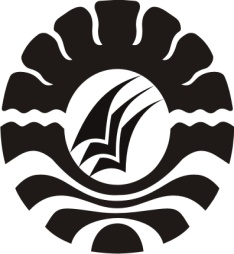 PENERAPAN KONSELING KELOMPOK DENGAN TEKNIK TERTAWA UNTUK MENGURANGI STRES BELAJAR SISWA DI SMP NEGERI 1 SINOA KABUPATEN BANTAENGSKRIPSIDiajukan untuk Memenuhi Sebagian Persyaratan Guna Memperoleh Gelar Sarjana Pendidikan pada Program Studi Bimbingan dan Konseling Strata Satu Fakutas Ilmu Pendidikan Universitas Negeri MakassarSUMARNI094404007JURUSAN PSIKOLOGI PENDIDIKAN DAN BIMBINGANFAKULTAS ILMU PENDIDIKANUNIVERSITAS NEGERI MAKASSAR2013MOTTO DAN PERSEMBAHANHidup adalah beribadah, berilmu, dan bermanfaat.Hidup itu indah dan bahagia.Cinta itu bagian dari kehidupan.Cinta adalah kebersamaan.Sujud syukur kepada Allah SWT, shalawat dan salam senantiasa tercurah kepada Nabi Muhammad SAW, dengan segenap kerendahan hati kupersembahkan karya ini kepada mereka yang kucintai dan mencintaiku : kedua orang tuaku  H. Amiruddin dan Hj. Sehati, kakek dan nenekku Alm. H. Nurdin Djari, Alm. H. Syahrir, Hj. Naisa, dan Hj. Alang, serta keluargaku.PERNYATAAN KEASLIAN SKRIPSISaya yang bertanda tangan di bawah ini :Nama	: SUMARNINIM	: 094 404 007Jurusan	: Psikologi Pendidikan dan BimbinganFakultas	: Ilmu PendidikanJudul Skripsi         	:	Penerapan Konseling Kelompok dengan Teknik Tertawa untuk Mengurangi Stres Belajar Siswa di SMP Negeri 1 Sinoa Kabupaten BantaengMenyatakan dengan sebenarnya bahwa skripsi yang saya tulis ini benar merupakan hasil karya sendiri dan bukan merupakan pengambilalihan tulisan atau pikiran orang lain yang saya akui sebagai hasil tulisan atau pikiran sendiri.Apabila dikemudian hari terbukti atau dapat dibuktikan bahwa skripsi ini hasil  jiplakan, maka saya bersedia menerima sanksi atas perbuatan tersebut sesuai ketentuan yang berlaku.  Makassar,   Juli 2013                                                                  Yang Membuat PernyataanSUMARNI     094 404 007ABSTRAKSUMARNI. 2013. Penerapan Konseling Kelompok dengan Teknik Tertawa untuk Mengurangi Stres Belajar Siswa di SMP Negeri 1 Sinoa Kabupaten Bantaeng. Skripsi. Dibimbing oleh Prof. Dr. H. M. Arifin Ahmad, M.A dan Dr. Abdul Saman, M.Si., Kons. Jurusan Psikologi Pendidikan dan Bimbingan Fakultas Ilmu Pendidikan Universitas Negeri Makassar.Penelitian ini menelaah Penerapan Konseling Kelompok dengan Teknik Tertawa untuk Mengurangi Stres Belajar Siswa di SMP Negeri 1 Sinoa Kabupaten Bantaeng. Masalah utama penelitian ini adalah: (1) Bagaimana gambaran tingkat stres belajar siswa yang diberikan dan tidak diberikan perlakuan berupa konseling kelompok dengan teknik tertawa di SMP Negeri 1 Sinoa Kabupaten Bantaeng. (2) Apakah pengaruh konseling kelompok dengan teknik tertawa dapat mengurangi stres belajar siswa di SMP Negeri 1 Sinoa Kabupaten Bantaeng. Tujuan penelitian ini adalah: (1) Untuk mengetahui gambaran tingkat stres belajar siswa yang diberikan dan tidak diberikan perlakuan berupa konseling kelompok dengan teknik tertawa di SMP Negeri 1 Sinoa Kabupaten Bantaeng. (2) Untuk mengetahui pengaruh konseling kelompok dengan teknik tertawa dalam mengurangi stres belajar siswa di SMP Negeri 1 Sinoa Kabupaten Bantaeng. Penelitian ini menggunakan pendekatan kuantitatif dengan model True Experimental Design terhadap 16 sampel penelitian yang merupakan siswa kelas VIII di SMP Negeri 1 Sinoa Kabupaten Bantaeng dengan klasifikasi 8 orang siswa sebagai kelompok eksperimen dan 8 orang siswa sebagai kelompok kontrol. Pengumpulan data dengan menggunakan angket dan observasi. Analisis data menggunakan analisis statistik deskriptif dan uji hipotesis dengan menggunakan uji wilcoxon signed ranks test. Hasil penelitian menunjukkan bahwa: (1) Tingkat stres belajar siswa di SMP Negeri 1 Sinoa Kabupaten Bantaeng yang diberikan perlakuan berkurang dari kategori tinggi menjadi kategori sedang. Sedangkan tingkat stres belajar siswa yang tidak diberikan perlakuan tidak berkurang tetap berada pada kategori tinggi. (2) Pemberian konseling kelompok dengan teknik tertawa dapat mengurangi stres belajar siswa, artinya dengan menggunakan konseling kelompok dengan teknik tertawa maka dapat membantu mengurangi stres belajar siswa di SMP Negeri 1 Sinoa Kabupaten Bantaeng.PRAKATATiada untaian kata yang lebih indah untuk peneliti panjatkan selain puji syukur kehadirat Allah SWT yang senantiasa memberikan berkat, rahmat, dan hidayahNya, sehingga skripsi ini dapat terselesaikan. Shalawat dan salam senantiasa tercurah kepada Nabi Muhammad SAW. Skripsi ini berjudul Penerapan Konseling Kelompok dengan Teknik Tertawa untuk Mengurangi Stres Belajar Siswa di SMP Negeri 1 Sinoa Kabupaten Bantaeng. Penulisan skripsi ini dimaksudkan sebagai persyaratan dalam penyelesaian studi pada Jurusan Psikologi Pendidikan dan Bimbingan Fakultas Ilmu Pendidikan Universitas Negeri Makassar.	Selama penulisan skripsi ini, peneliti menghadapi berbagai hambatan dan persoalan, dikarenakan waktu, biaya, tenaga, serta kemampuan peneliti yang sangat terbatas. Namun berkat bimbingan, motivasi, bantuan, dan sumbangan pemikiran dari berbagai pihak, segala hambatan dan tantangan yang dihadapi peneliti dapat teratasi. Oleh karena itu, dengan penuh hormat peneliti menghaturkan terima kasih kepada Prof. Dr. H. M. Arifin Ahmad, M.A dan Dr. Abdul Saman, M.Si., Kons masing-masing selaku pembimbing I dan pembimbing II yang telah banyak meluangkan waktu dan tenaga dalam memberikan arahan, petunjuk, dan motivasi kepada peneliti mulai dari penyusunan usulan penelitian hingga selesainya skripsi ini.Selanjutnya ucapan yang sama dihaturkan kepada :Kedua orang tuaku, H. Amiruddin dan Hj. Sehati yang senantiasa mencurahkan perhatian dan kasih sayangnya dalam mendidik dan membesarkan peneliti yang disertai dengan iringan do’a tiada henti sehingga peneliti dapat menyelesaikan studinya.Prof. Dr. H. Arismundar, M.Pd sebagai Rektor UNM atas segala kesempatan yang diberikan kepada peneliti untuk menimba ilmu di Universitas Negeri Makassar.Prof. Dr. H. Ismail Tolla, M.Pd sebagai Dekan Fakultas Ilmu Pendidikan Universitas Negeri Makassar; Drs. M. Ali Latif Amri, M.Pd sebagai Pembantu Dekan I; Drs. Andi Mappincara, M.Pd sebagai pembantu Dekan II; dan Drs. Muh. Faisal, M.Pd sebagai pembantu Dekan III.Drs. Muhammad Anas, M.Si dan Dr. Abdul Saman, M.Si., Kons masing-masing sebagai Ketua dan Sekretaris Jurusan Psikologi Pendidikan dan Bimbingan atas segala bantuannya dalam administrasi maupun dalam perkuliahan.Bapak, Ibu  Dosen, dan Staf Fakultas Ilmu Pendidikan, khususnya Jurusan Psikologi Pendidikan dan Bimbingan yang telah mendidik dan memberikan bekal ilmu pengetahuan kepada peneliti.Emran Iskandar, S.Pd sebagai kepala SMP Negeri 1 Sinoa atas izin melakukan penelitian pada sekolah yang dipimpinnya. Faisal Rani, S.Pd dan H. Muh. Husain, S.Ag selaku guru pembimbing di SMP Negeri 1 Sinoa, serta semua guru dan staf tata usaha di SMP Negeri 1 Sinoa atas semua bantuannya kepada peneliti selama melakukan penelitian.    Kakek dan nenekku: Alm. H. Nurdin Djari dan Alm. H. Syahrir yang sampai akhir hayatnya senantiasa mencurahkan perhatian dan kasih sayangnya kepada peneliti, serta telah begitu banyak melakukan hal terbaik untuk kelangsungan studi peneliti, Hj. Naisa, dan Hj. Alang yang juga senantiasa mencurahkan perhatian dan kasih sayangnya dalam mendidik dan membesarkan peneliti yang disertai dengan iringan do’a tiada henti sehingga peneliti dapat menyelesaikan studinya. Om H. Hariyanto, S.E, tante Hj. Rosmawati, S.E, tante Hj. Muttiara, tante Hj. Norma, om H. Zakaria, om Usman, dan tante Bia atas kasih sayangnya dan telah begitu banyak memberikan bantuan moril dan materil dalam penyelesaian studi peneliti.Drs. H. Lahaya, S.H, M.H dan Dra. Wahidah Hasan beserta keluarga yang telah memberikan tempat bernaung dan telah begitu banyak memberikan bantuannya bagi peneliti selama kuliah. Terima kasih tak terhingga atas semua bantuan dan kebaikannya.Kak Fatma Puri Sayekti di Surabaya yang telah jauh-jauh mengirim bukunya ke Makassar untuk dipinjam peneliti. Tanpa buku itu kemungkinan besar skripsi ini tidak akan selesai. Terima kasih banyak, bukunya sangat-sangat bermanfaat dan begitu membantu peneliti.Sahabat-sahabatku: Arnhy, Ida, Iyya, Anchy, Deasy, Devi, Dytha, Wiji, dan Yuyun. Terima kasih atas bantuan, do’a, motivasi, dan kebersamaannya. Teman-temanku: Faiqah, Dara, Amma, Misna, Fia, Ana, Afni, Thya, Aghy, Neny, Uci, Dahra, Ilmi, Bebo’, Aras, Ahmad, serta teman-teman Psikologi Pendidikan dan Bimbingan Angkatan 2009 Kelas A yang tidak sempat peneliti cantumkan namanya satu persatu, terima kasih atas bantuan, motivasi, dan kebersamaannya. Adik-adik di SMP Negeri 1 Sinoa khususnya kelas VIII yang telah berpartisipasi dalam penelitian yang dilakukan peneliti, terima kasih atas semua bantuannya.Kepada semua pihak yang tidak sempat peneliti sebutkan namanya satu-persatu, namun telah membantu peneliti dalam penyelesaian studi. Terima kasih banyak.Semoga skripsi yang sederhana ini dapat bermanfaat sebagai bahan masukan dan informasi bagi pembaca, dan semoga kebaikan dan keikhlasan serta bantuan dari semua pihak bernilai ibadah di sisi Allah SWT. Amin.						Makassar,   Juli 2013         SumarniDAFTAR ISI   		          DAFTAR GAMBARDAFTAR TABELDAFTAR LAMPIRANHalamanHALAMAN JUDULiPERSETUJUAN PEMBIMBING iiPENGESAHAN UJIAN SKRIPSIiiiMOTTO DAN PERSEMBAHANivPERNYATAAN KEASLIAN SKRIPSI                                                               vABSTRAKviPRAKATAviiDAFTAR ISI xiDAFTAR GAMBARxivDAFTAR TABELxvDAFTAR LAMPIRANxviBAB I PENDAHULUAN1Latar Belakang 1Rumusan Masalah 6Tujuan Penelitian 7Manfaat Penelitian 7BAB II  KAJIAN PUSTAKA, KERANGKA PIKIR, DAN HIPOTESIS 9Kajian Pustaka 9Stres Belajar9Pengertian Stres Belajar9Jenis Stres12Ciri atau Gejala Stres13Faktor Penyebab Stres15Konseling Kelompok19Pengertian Konseling Kelompok 19Tujuan Layanan Konseling Kelompok 20Dinamika Kelompok 22Teknik Tertawa 23Pengertian Teknik Tertawa 23Waktu Pelaksanaan Teknik Tertawa 25Manfaat Teknik Tertawa 26Pentingnya Teknik Tertawa untuk Anak Sekolah 32Penelitian Tentang Teknik Tertawa 32Untuk Siapa Teknik Tertawa Tidak Cocok35Langkah-langkah Pelaksanaan Teknik Tertawa37Teknik Tertawa dalam Konseling 46Langkah-langkah Pelaksanaan Konseling Kelompok dengan Teknik Tertawa untuk Mengurangi Stres Belajar Siswa47Kerangka Pikir 49Hipotesis 52BAB III METODE PENELITIAN53Pendekatan dan Jenis Penelitian 53Variabel dan Desain Penelitian          54Definisi Operasional Variabel56Populasi dan Sampel 56Populasi 56Sampel 57Teknik dan Prosedur Pengumpulan Data 59Teknik Pengumpulan Data59Bahan Perlakuan63Teknik Analisis Data63Analisis Statistik Deskriptif63Uji Hipotesis65BAB IV HASIL PENELITIAN DAN PEMBAHASAN           67Hasil Penelitian67Gambaran Tingkat Stres Belajar Siswa di SMP Negeri 1 Sinoa Kabupaten Bantaeng 67Pengaruh Konseling Kelompok dengan Teknik Tertawa dalam Mengurangi Stres Belajar Siswa di SMP Negeri 1 Sinoa Kabupaten Bantaeng 72Pembahasan73BAB V KESIMPULAN DAN SARAN 79Kesimpulan 79Saran 79DAFTAR PUSTAKA81LAMPIRAN84RIWAYAT HIDUP148NomorNama Gambar   Halaman2.1Skema Kerangka Pikir51NomorNama TabelHalaman3.1Model Rancangan Penelitian553.2Penyebaran Siswa yang Menjadi Populasi Penelitian573.3Penyebaran Siswa yang Menjadi Sampel Penelitian 593.4Blue Print Angket Stres Belajar603.5Kriteria Penentuan Hasil Observasi623.6Kategorisasi Stres Belajar Siswa 654.1Data Tingkat Stres Belajar Siswa di SMP Negeri 1 Sinoa Kabupaten Bantaeng yang Diberikan Perlakuan (Kelompok Eksperimen) Konseling Kelompok dengan Teknik Tertawa684.2Data Tingkat Stres Belajar Siswa di SMP Negeri 1 Sinoa Kabupaten Bantaeng yang Tidak Diberikan Perlakuan (Kelompok Kontrol) Konseling Kelompok dengan Teknik Tertawa694.3Data Hasil Observasi Pelaksanaan Konseling Kelompok dengan Teknik Tertawa704.4Kecenderungan Umum Penelitian Berdasarkan Pedoman Interpretasi Stres Belajar Siswa di SMP Negeri 1 Sinoa Kabupaten Bantaeng 714.5Hasil Pengujian Hipotesis72NomorNama LampiranHalaman1Pelaksanaan Kegiatan Ekperimen852Skenario Pelaksanaan Eksperimen893Kisi-kisi Angket Stres Belajar Siswa Sebelum Uji Coba1014Angket Stres Belajar Siswa Sebelum Uji Coba1025Kisi-kisi Angket Stres Belajar Siswa Setelah Uji Coba1056Angket Stres Belajar Siswa Setelah Uji Coba1067Skor Angket Uji Coba1098Skor Angket Pretest Kelompok Eksperimen dan Kelompok Kontrol1119Skor Angket Posttest Kelompok Eksperimen dan Kelompok Kontrol11210Hasil Analisis Uji Lapangan11311Data Tingkat Stres Belajar Siswa di SMP Negeri 1 Sinoa Kabupaten Bantaeng yang Diberikan dan Tidak Diberikan Perlakuan Konseling Kelompok dengan Teknik Tertawa11512Gain Score Kelompok Eksperimen dan Kelompok Kontrol Terhadap Stres Belajar Siswa di SMP Negeri 1 Sinoa Kabupaten Bantaeng11613Analisis Statistik Deskriptif Kelompok Eksperimen11714Analisis Statistik Deskriptif Kelompok Kontrol12115Uji Wilcoxon Data Kelompok Eksperimen12517Lembar Hasil Observasi Pelaksanaan Konseling Kelompok dengan Teknik Tertawa12618Data Hasil Analisis Observasi Setelah Pelaksanaan Konseling Kelompok dengan Teknik Tertawa12919Dokumentasi Penelitian13020Surat Pengusulan Judul14021Surat Keterangan Pengesahan Judul14122Surat Permohonan Penunjukan Pembimbing Skripsi14223Surat Penunjukan Pembimbing Skripsi14324Surat Permohonan Izin Melakukan Penelitian14425Surat Izin Peneltian dari BALITBANGDA14526Surat Izin Penelitian dari KESBANG, POLITIK, DAN LINMAS Bantaeng14627Surat Keterangan Telah Melakukan Penelitian147